Western Australia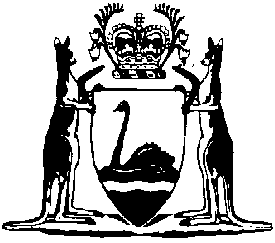 Waste Avoidance and Resource Recovery Levy Act 2007Waste Avoidance and Resource Recovery Levy Amendment Regulations 2023Western AustraliaWaste Avoidance and Resource Recovery Levy Amendment Regulations 2023Contents1.	Citation	12.	Commencement	13.	Regulations amended	14.	Regulation 12 amended	1Waste Avoidance and Resource Recovery Levy Act 2007Waste Avoidance and Resource Recovery Levy Amendment Regulations 2023Made by the Governor in Executive Council.1.	Citation		These regulations are the Waste Avoidance and Resource Recovery Levy Amendment Regulations 2023.2.	Commencement		These regulations come into operation as follows —	(a)	regulations 1 and 2 — on the day on which these regulations are published on the WA legislation website;	(b)	the rest of the regulations — on 1 July 2024.3.	Regulations amended		These regulations amend the Waste Avoidance and Resource Recovery Levy Regulations 2008.4.	Regulation 12 amended	(1)	In regulation 12(1) in the description of the variable “R”:	(a)	after paragraph (f) insert:	(g)	on or after 1 July 2019 and before 30 June 2024 — $105;	(h)	on or after 1 July 2024 — $129;	(b)	delete:	(d)	on or after 1 July 2019 — $105;	(2)	In regulation 12(2) in the description of the variable “R”:	(a)	in paragraph (h) delete “2019 — $70.” and insert: 		2019 and before 30 June 2024 — $70;	(b)	after paragraph (h) insert:	(i)	on or after 1 July 2024 — $85.V. MOLAN, Clerk of the Executive Council